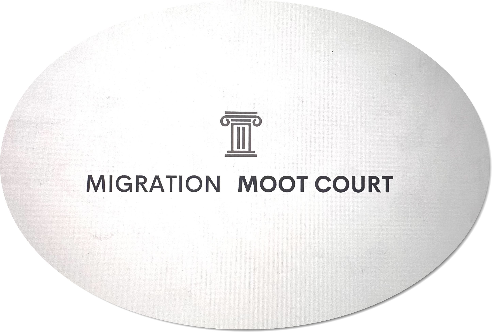 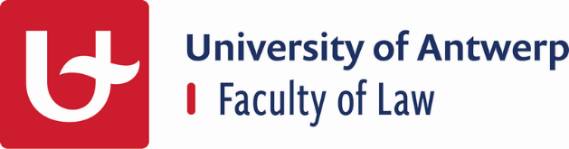 International Migration and Refugee Law Moot Court Competition2024Registration FormThe fully completed registration form should be sent before 15 November 2023, 23:59 CETby email to MigrationMootCourt@uantwerpen.beDear moot court participant,We are pleased with your excellent decision to participate in the 2024 edition of the International Migration and Refugee Law Moot Court Competition that will be organised by the Government and Law Research Group of the University of Antwerp in Belgium. Your registration is only finalised upon a confirmation email by the moot court organisers that the requested information has been well-received. The organisers will also communicate your team number.Some questions are already linked to the oral rounds which will take place in Antwerp on 21 and 22 March 2024. While these questions only apply to those eventually advancing to the oral rounds, we ask you to fill in also this information as precisely as possible, as this will help us in the organisation of the oral rounds.Wishing you best of luck with the preparation of the written pleadings!Team informationUniversityCoachPlease note that we recommend each team to have one coach, to ensure a fair competition, the number of coaches per team is limited to maximum two.Students / Participants Students should be actively enrolled in a Master programme of law (PhD students are not allowed to participate) or in an advanced stage of a Bachelor programme of law. Non-law students may participate, if they have a sufficient level of knowledge of international migration and refugee law. Students may not have professional pleading experience.The participants consent to the use of their pictures to assist the organisers and judges during the oral rounds, in the information booklet, on the website and on social media of this moot court competition. 	We hereby confirm that the students listed above represent the team that will be working on this moot court case, from the beginning until the end.Team representative (contact person)Please note that for all practical information with regard to the moot court, we will communicate directly to the team representative (team member or coach), as is explained in the moot court Rule 1.7.Evaluating member Please note that each team is obligated to nominate one person for the evaluating panel of the written pleadings. More nominations are of course welcome. 	We hereby confirm that the proposed person for the evaluating panel will not be involved in the preparation of any of the participating teams.  	We hereby confirm that the evaluating member has given their consent to take up this role and has confirmed their availability to review two to four written submissions from different teams between 21 December 2023 and 15 January 2024.Accommodation preferenceTwo nights of accommodation will be provided to all students participating in the moot court competition (20 and 21 March 2024). To facilitate practical arrangements, we need to know the following:The accommodation for the coach will not be provided by the moot court organisation, we can however make a reservation to ensure that a room is available. Please note that we will try to accommodate every team’s preferences, but we cannot guarantee that teams will not be sharing a room. We will ensure that non-mixed rooms (women or men only) are available for those that have expressed this preference.Grants Grants may be awarded to partially cover travel costs to and from Antwerp (Belgium) of certain teams who have qualified for the oral rounds, in order to give students from diverse countries the opportunity to participate. Teams from low income and lower middle-income countries (see the World Bank list of economies) can apply for a travel grant and an accommodation grant for their coach. Visa requirementsTo participants and coaches who require a visa to attend the oral rounds in Antwerp, Belgium, we will send a supporting letter, explaining about the competition and the accommodation  provided.More information on travelling to Belgium, and the application for a Schengen visa, can be found on this website: Travel to Belgium | Federal Public Service Foreign Affairs. Moot court rulesWe hereby confirm to have read the Rules of the 2024 International Migration and Refugee Law Moot Court Competition and agree to the terms stated therein. We understand that failure to comply with these terms can jeopardise our team’s eligibility and/or participation in the Competition. We give consent for taking pictures during the oral rounds, those pictures might be shared on social media channels of the moot court competition, University of Antwerp or our sponsors, as well as with all participants. Date of registration: 								dd / mm / 2023Signature of team representativeParticipating UniversityParticipating UniversityNameCountryCity NameCountryCity NameEmailTelephoneNationalityPassport NumberDietary preferencesPosition and affiliation with the universityNameEmailTelephoneNationalityPassport NumberDietary preferencesPosition and affiliation with the universityStudent 1NameGenderDate of BirthEmailTelephoneNationalityPassport NumberDietary preferencesAcademic year and programmePictureStudent 2NameGenderDate of BirthEmailTelephoneNationalityPassport NumberDietary preferencesAcademic year and programmePictureStudent 3NameGenderDate of BirthEmailTelephoneNationalityPassport NumberDietary preferencesAcademic year and programmePictureStudent 4NameGenderDate of BirthEmailTelephoneNationalityPassport NumberDietary preferencesAcademic year and programmePictureNameEmailTelephoneAddressNameEmailTelephoneAddressPosition and affiliationNameEmailTelephoneAddressPosition and affiliationFor how many students do you require accommodation?Do you prefer sharing a room/dormitory with your entire team?Yes / NoDo you prefer sharing a non-mixed (women or men only) room/dormitory?Yes / NoDo you want us to reserve a room for the coach?(price approximately 125 euros per night)Yes / NoAre you participating in the Moot Court Competition from a low and lower middle income country?Yes / NoDo you want to apply for a grant for accommodation of your coach (on 20 and 21 March 2024)?Yes / NoDo you want to apply for a grant for travel costs of the team members and/or the coach?Yes / NoIf yes, please estimate your travel costs in euros per person and in total:Plane tickets (returns)Other travel costs (explain)€In case your team advances to the oral rounds in Antwerp on  21-22 March 2024, will any person in your team (students or coach) require a visa to travel to Antwerp (Belgium)?Yes / NoIf so, please indicate all names and passport numbers of those who require a visa.